Définir un «THERMOGAINE HORIZONTAL A VISSER»Vos coordonnées :Vous désirez   Quantité :  Données techniques :Dimensions :					        Longueur porté de joint  mm	Bouchon inox	M77x200	     Non chauffant       						 Ø 63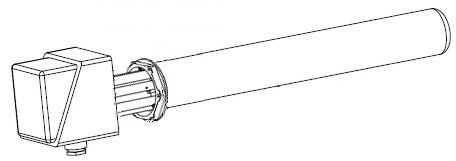 	autre Ø  			     							 autre Ø 												Doigt de gant à visser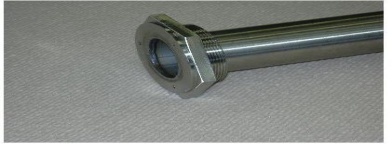 						 Résistance à barillets    Boitier alu peint				              							Inox 316L (standard)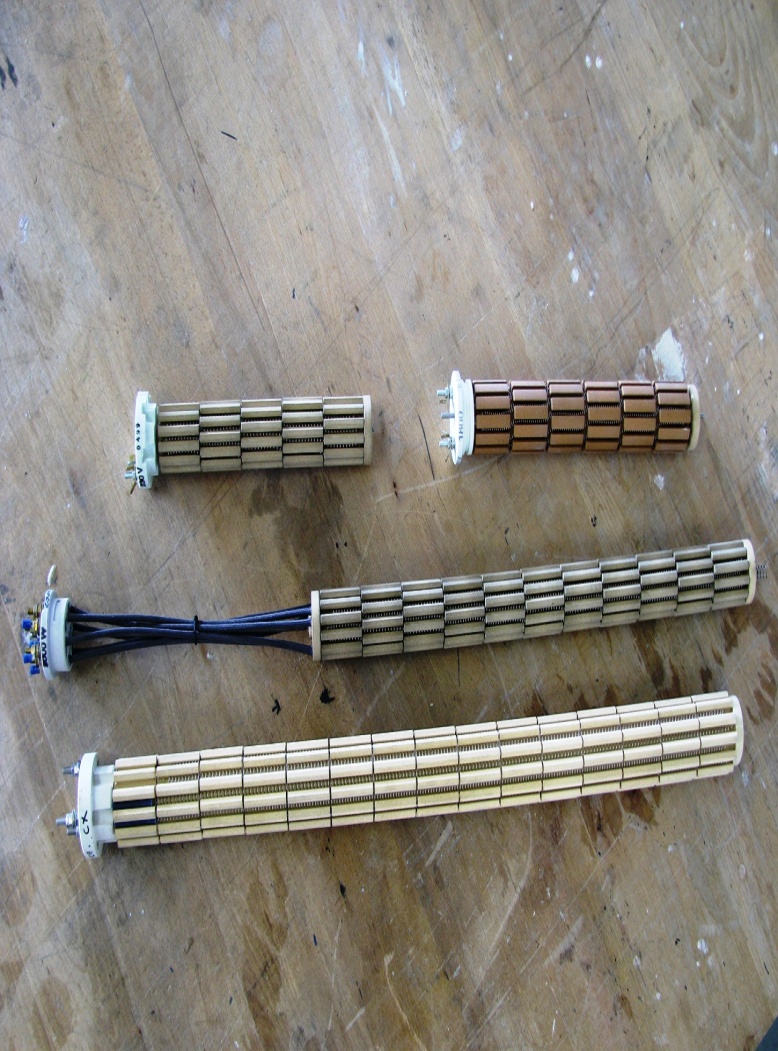 105x105xH:100			             								Autre 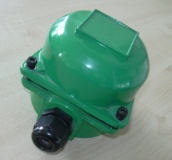 						Thermoplongeur à visser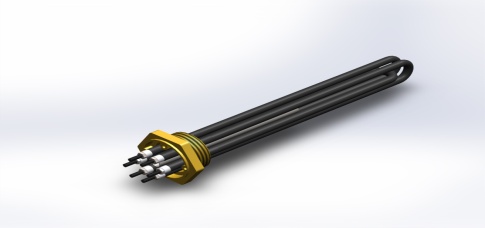 						(les dimensions de la résistances sera défini par 						nos soins selon le Ø et la Lg du doigt de gant)Les options et accessoires :  Boitier polypropylène	 Bague à souder 	 Doigt de gant		 Thermostat à bulbe et capillaire 	      113x112xh:120	   		          	      pour thermostat	      plage température 						       			       (nota : les dim. du boitier peuvent changer)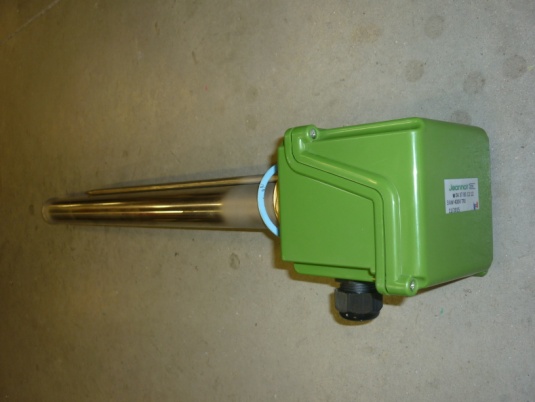 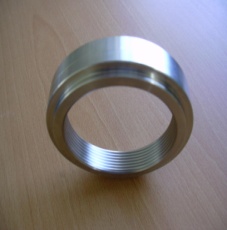 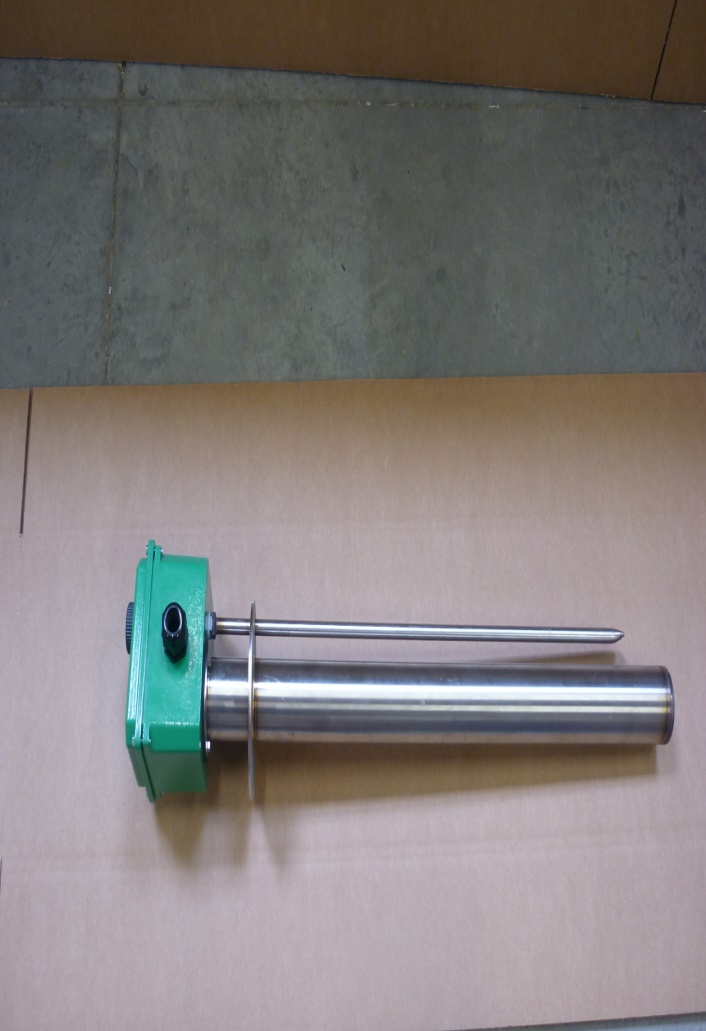 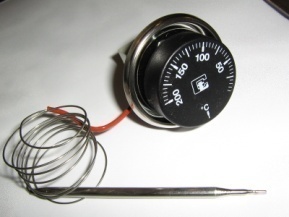 Raison socialeAdresseCode postalVilleTéléphoneMailPuissance (W)  Tension (V) Tension (V)Charge spécifiques (W/cm²) Température de travailTempérature de travail°C Nature du liquide à chauffer 